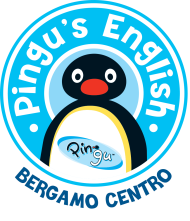 PINGU’S ENGLISH CHRISTMAS CAMP27 e 28 dicembre’18 – 2, 3 e 4 gennaio ‘19Pingu’s English è la scuola di inglese che grazie al suo metodo didattico innovativo permette un apprendimento naturale e divertente. Durante i Pingu’s English Camp aiuteremo tuo figlio a scoprire tutte le imprese straordinarie che si possono compiere grazie all’inglese:- 	un programma giornaliero ricco ed entusiasmante;-	personale qualificato: grazie ai nostri insegnanti con esperienza imparerà tanti nuovi vocaboli ed attività -  	attività formative: giochi di ruolo, canzoni e movimenti a tema;-	laboratori manuali e creativi, letture e giochi coinvolgenti;- 	particolare attenzione al bambino ed allo sviluppo delle relazioni di gruppo.Tutte le attività si svolgeranno in LINGUA INGLESE, la lingua ufficiale dei Pingu’s English Camp.Età: 3-10 anniFrequenza: full time o part time, anche per le singole giornate.Orario: dalle 8.30 alle 16.00 (su richiesta ingresso anticipato ore 8.00 e uscita posticipata ore 16.30)PROGRAMMA GIORNALIEROContenuto: Tante sorprese a tema natalizio!!!  Pingu accompagnerà i bambini alla scoperta di nuove parole attraverso tante attività divertenti da fare in gruppo:Language Presentation: tramite l’ausilio di flashcard e altro materiale didattico i bambini apprenderanno nuovi vocaboli;Manual Lab: per rivedere il vocabolario sviluppando le abilità manuali;Sport&Games: realizzeremo giochi di gruppo per lo sviluppo delle abilità psicomotorie e dell’interazione con il gruppo.Attività: ogni giorno attività nuove, diverse e divertenti che stimolano il bambino attraverso la sua creatività e con materiali e tecniche differenti che permetteranno di sviluppare le sue capacità artistiche. Le giornate saranno così organizzate:  *Possibilità ingresso ore 8.000:30–11:00 Pausa snack (frutta) **Possibilità uscita ore 16.30Pasti:I pasti saranno forniti da apposita ditta di Catering/Servizio Mensa con consolidata esperienza nel settore. Il menù seguirà le indicazioni Asl e il dettaglio del menù giornaliero verrà fornito successivamente.COSTI CHRISTMAS CAMP:€ 35,00/giorno full time (ingresso ore 8.30 e uscita ore 16.00 pasti inclusi)€ 30,00/giorno part-time (ingresso ore 8.30 e uscita 13.45/14.00 pasti inclusi)Per i bambini NON iscritti ai corsi Pingu’s English:€ 45,00/giorno full time (ingresso ore 8.30 e uscita ore 16.00 pasti inclusi)€ 40,00/giorno part time  (ingresso ore 8.30 e uscita 13.45/14.00 pasti inclusi)Per entrate anticipate (ore 8.00), costo aggiuntivo di € 5,00 (al raggiungimento di almeno 4 richieste)Per uscite posticipate (ore 16.30), costo aggiuntivo di € 5,00.(al raggiungimento di almeno 4 richieste)NOTE:Verrà data precedenza alle richieste FULL TIMEI Camp potranno non essere attivati se non sarà raggiunto il numero minimo di 10 partecipanti giornalieriPINGU’S ENGLISH BERGAMO CENTRO  - via Reich, 45   –   24020 Torre Boldone (Bg)  -  tel. 035 0481452             bergamocentro@pingusenglish.it          bergamocentro.pingusenglish.itPROGRAMMA GIORNALIERO CHRISTMAS CAMPPROGRAMMA GIORNALIERO CHRISTMAS CAMP *8.30 –   9.15Accoglienza e Gioco Libero  9.15 –   9.30Snack (a base di frutta)  9.30 –   9.50Lesson / Language Presentation10.50 – 12.00Manual Lab12.00 – 12.30Storytime, small construction, drawing, jigsaw, board games, group games12.30 – 13.15Pranzo13.15 – 14.00Gioco Libero / Relax14.00 – 15.15Laboratori didattici – Sport & Games15.15 – 16.00**Review of Vocabulary / Movie